February 2016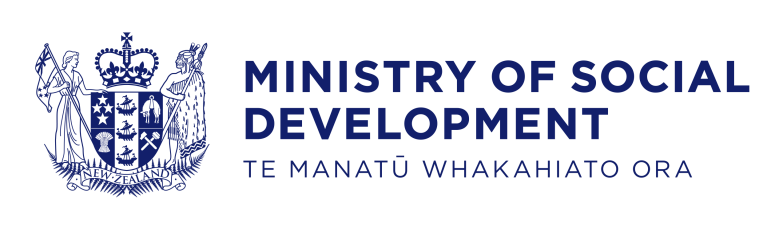 Evidence Brief:Family Start Quasi-Experimental Impact Study About Family StartFamily Start is a voluntary, intensive home visiting programme available to vulnerable pregnant mothers and families with pre-school children which operates in selected regions of New Zealand. It was developed in the late 1990s, informed by the pilot of the Early Start programme which operates in Christchurch. Since that time it has been enhanced and expanded, and is currently available in close to half of district and city council areas around New Zealand. It is delivered by contracted local providers with the aim of ensuring services are provided in a manner that is responsive to each community.  Children are generally enrolled either before birth or in their first year, and can remain in the programme until the family “graduates” or the child reaches school age. Family Start workers make regular home visits and, using a structured program, seek to improve parenting capability and practice. Workers also actively work to promote breastfeeding, reduce home hazards, connect infants to immunisation and primary health services, promote children’s participation in early childhood education, and connect families to services that might help address any challenges they face. The StudyThere have been a number of studies and reviews of Family Start. These have tended to find that families value the programme. But in contrast to Early Start which has been evaluated in a randomised controlled trial, no study of Family Start to date has been able to establish the effectiveness of the programme in improving outcomes.  The Ministry of Social Development commissioned a quasi-experimental impact study of Family Start with the aim of filling this gap. The study was a collaborative effort involving, at different times, researchers from AUT, the University of Auckland, the Ministry of Social Development and George Washington University in the United States. It used newly available linked research data from across health and other social services to estimate the difference that Family Start made to outcomes for children and mothers.Key FindingsThe enhanced Family Start programme that was phased in to new areas between 2005 and 2007 was associated with some small but statistically significant positive impacts for children who participated in Family Start overall, and for Māori and Pacific children who participated in the programme.Positive Impacts that Reduced Child MortalityThe most striking finding from the study is evidence that Family Start reduced post neonatal mortality, signalling improvements in children’s environment and care. The evidence of a programme impact is strongest and most persuasive in the case of Sudden Unexplained Deaths in Infancy (SUDI) and injury deaths. Mortality results are very promising and consistent with emerging evidence from studies of home visiting programmes in the United States. They are of particular interest in the New Zealand context because infant mortality rates are high in this country compared with other OECD countries, with particularly high rates for Māori infants. Positive Impacts on Use of some Health Services and Early Childhood Education  Like the Early Start randomised controlled trial, findings indicate positive impacts on connection to some health services and to early childhood education. Compared to a matched control group who had similar characteristics but lived in areas where Family Start was not available, children who received Family Start:had a higher likelihood of being fully immunised at one or more milestone in their first 2 years had a higher rate of participation in early childhood education at age 4.In addition, there was some indication that mothers had a higher rate of use of community-based mental health services in the first year post-birth as a result of Family Start. Mothers of Māori children appeared more likely to use community-based addiction services as a result of Family Start. The study found no statistically measurable impact on participation in the B4 School Check, the last of the Well Child/Tamariki Ora health checks. By the time the B4School Check was due, most children would no longer be participating in Family Start. Data on participation in earlier Well Child/Tamariki Ora checks were not available for study.A concerning finding was that Family Start children were less likely to be enrolled with a primary health organisation (PHO) at age 1 than the matched control group.  This was seen in overall results and for Māori children, and may reflect an unintended programme effect. By age 2 there was no evidence of a negative impact on PHO enrolment in overall results, and Māori children who received Family Start were in fact more likely to be enrolled with a PHO than children in the matched control group.Uncertain Impacts on Child MaltreatmentThe study highlights the difficulty in using administratively sourced measures to capture whether abuse and neglect is reduced as a result of a home visiting programme.  The presence of a worker in the home could result in higher rates of referral to Child Youth and Family (CYF) and higher rates of presentation at hospital and this could offset the effects of any real decrease in harm.  Administrative measures could show no change, or even an increase in rates as a result.  Consistent with such an effect, the results showed no statistically measurable impact on hospitalisation for maltreatment-related injury, and children who received Family Start were more likely to come to the early attention of CYF compared to the matched control group.  The magnitude of the effect on CYF contact was difficult to establish: while the matched control group was similar to the children who received Family Start on most characteristics, they were more likely to be in a family where older children had previously come to the attention of CYF and this, rather than participation in Family Start, might explain some of the estimated difference in early contact with CYF in addition, some children entered Family Start as a result of earlier CYF involvement resulting in “reverse causality” inflating some of the estimated effects. It appears that the presence of the Family Start worker in the home, and increased contact with other services as a result of Family Start, made it more likely that concerning behaviours and circumstances were identified and brought to the early attention of CYF. Studies of other home visiting programmes have also suggested these sorts of effects.  A recommendation from this study is that future investigation of the study data with a longer follow-up should track the trajectory of CYF contact and other outcomes as the children age.For a full report on the study, see Vaithianathan, R., Wilson, M., Maloney, T. and Baird, S. (2016). The Impact of the Family Start Home Visiting Programme on Outcomes for Mothers and Children: A Quasi-Experimental Study. Wellington: Ministry of Social Development. 